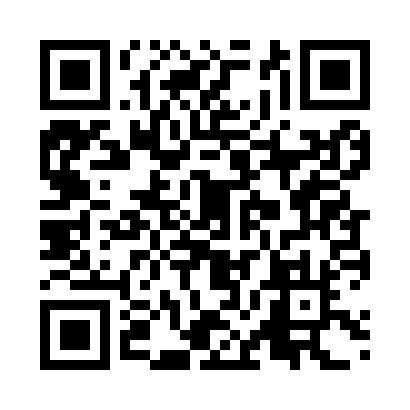 Prayer times for Uchoa, BrazilMon 1 Apr 2024 - Tue 30 Apr 2024High Latitude Method: NonePrayer Calculation Method: Muslim World LeagueAsar Calculation Method: ShafiPrayer times provided by https://www.salahtimes.comDateDayFajrSunriseDhuhrAsrMaghribIsha1Mon5:116:2412:203:436:167:262Tue5:116:2512:203:436:157:253Wed5:116:2512:203:426:147:244Thu5:116:2512:193:426:147:235Fri5:126:2512:193:416:137:226Sat5:126:2612:193:416:127:217Sun5:126:2612:193:406:117:208Mon5:136:2612:183:406:107:209Tue5:136:2712:183:396:097:1910Wed5:136:2712:183:396:087:1811Thu5:136:2712:183:386:087:1712Fri5:146:2812:173:386:077:1613Sat5:146:2812:173:376:067:1614Sun5:146:2812:173:376:057:1515Mon5:146:2812:173:366:047:1416Tue5:156:2912:163:366:047:1417Wed5:156:2912:163:356:037:1318Thu5:156:2912:163:356:027:1219Fri5:156:3012:163:346:017:1120Sat5:166:3012:153:346:017:1121Sun5:166:3012:153:336:007:1022Mon5:166:3112:153:335:597:0923Tue5:166:3112:153:325:587:0924Wed5:176:3112:153:325:587:0825Thu5:176:3212:153:315:577:0826Fri5:176:3212:143:315:567:0727Sat5:176:3312:143:305:567:0628Sun5:186:3312:143:305:557:0629Mon5:186:3312:143:295:547:0530Tue5:186:3412:143:295:547:05